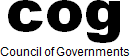 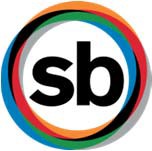 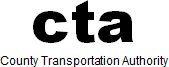 DARK IN JULY NOTICEMountain/Desert Policy Committee July 19, 20249:30 a.m.LOCATION:Mojave Desert Air Quality Management District 14306 Park Avenue, Victorville, CA 92392The July 19, 2024, meeting of the Mountain/Desert Policy Committee will go Dark in July.  The next regularly scheduled meeting will be held on Friday, August 16, 2024 at 9:30 a.m.  An agenda will be posted on the SBCTA website prior to the meeting.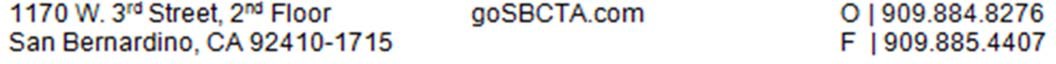 